CONSUMER REAL ESTATE LOAN APPLICATION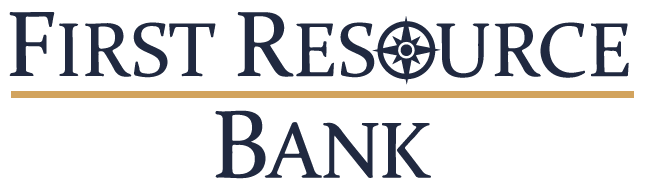 First Resource Bank * NMLS ID: 409503See attached business card for Mortgage Loan Officer information.IMPORTANT INFORMATION ABOUT PROCEDURES FOR OPENING A NEW ACCOUNT: To help the government fight the funding of terrorism and money laundering activities, Federal law requires all financial institutions to obtain, verify, and record information that identifies each person who opens an account. What this means for you: When you open an account, we will ask for your name, address, date of birth, and other information that will allow us to identify you.  We may also ask to see your driver's license or other identifying documents.*J – Joint Ownership, B – Borrower, C – Co-Borrower** If self-employed please include copies of your personal tax returns from the past two years. Business tax returns/financial statements may also be requested.NOTICE TO MARRIED WISCONSIN APPLICANTS: No provision of marital property agreement, a unilateral statement under WI. Statutes §766.59 or court decree under WI. Statutes §766.70 adversely affects the interest of the lender unless the lender, prior to the time the credit is granted, is furnished a copy of the agreement, statement or decree or has actual knowledge of the adverse provision when the obligation to the creditor is incurred. For Wisconsin married residents only: If signed below, the obligations to the Lender evidenced by this Agreement are being incurred in the interest of my marriage or family:						X_______________________________________________________		  	        	   Borrower SignatureTHE UNDERSIGNED CERTIFY THAT THE INFORMATION CONTAINED ON THIS FORM AND ON ANY ATTACHMENTS HAS BEEN CAREFULLY REVIEWED AND THAT IT IS TRUE AND CORRECT IN ALL RESPECTS. I/We certify that everything I/we have stated in this application and on any attachments is correct.  You may keep this application whether or not it is approved.  By signing below, I/we authorize you to check my/our credit and employment history and to answer questions others may ask you about my/our credit record with you.  I/We understand that I/we must update this credit information at your request and if my/our financial condition changes.The undersigned understand that it may be a federal crime punishable by fine or imprisonment or both to knowingly make any false statements concerning any of the above facts, under the provisions of Title 18, United States Code, Section 1014.  FOR HELOCs:  I/We further acknowledge receipt of the Home Equity Brochure and the lender’s Home Equity Disclosure Statement on today’s date.	Date						Borrower	Date						Co-BorrowerINFORMATION FOR GOVERNMENT MONITORING PURPOSESFOR ALL DWELLING-SECURED LOANSAMOUNT REQUESTED: $     AMOUNT REQUESTED: $     AMOUNT REQUESTED: $     PURPOSE OF LOAN:      PURPOSE OF LOAN:      PURPOSE OF LOAN:      PURPOSE OF LOAN:      PROPERTY INFORMATIONPROPERTY INFORMATIONPROPERTY INFORMATIONPROPERTY INFORMATIONTYPE OF ACCOUNT REQUESTEDTYPE OF ACCOUNT REQUESTEDTYPE OF ACCOUNT REQUESTEDSubject Property Address: Subject Property Address: Subject Property Address: Subject Property Address: Check one to indicate the type of account you are requesting.  Note: Married applicants may apply for separate accounts.  Joint Account. We intend to apply for joint credit.          Initial here: _______________       _______________                            Applicant                       Co-Applicant  Individual Account – Relying solely on my income and assets  Individual Account – Relying on my income and assets, as well as 	income and assets of another.Check one to indicate the type of account you are requesting.  Note: Married applicants may apply for separate accounts.  Joint Account. We intend to apply for joint credit.          Initial here: _______________       _______________                            Applicant                       Co-Applicant  Individual Account – Relying solely on my income and assets  Individual Account – Relying on my income and assets, as well as 	income and assets of another.Check one to indicate the type of account you are requesting.  Note: Married applicants may apply for separate accounts.  Joint Account. We intend to apply for joint credit.          Initial here: _______________       _______________                            Applicant                       Co-Applicant  Individual Account – Relying solely on my income and assets  Individual Account – Relying on my income and assets, as well as 	income and assets of another.Subject property is your:  Primary Residence     Secondary Home                                                      Investment/Rental PropertyWe will need the following information on the subject property:Copy of the Title Insurance Policy or AbstractCopy of the current Homeowners Insurance PolicyCopy of the most current Real Estate Tax billSubject property is your:  Primary Residence     Secondary Home                                                      Investment/Rental PropertyWe will need the following information on the subject property:Copy of the Title Insurance Policy or AbstractCopy of the current Homeowners Insurance PolicyCopy of the most current Real Estate Tax billSubject property is your:  Primary Residence     Secondary Home                                                      Investment/Rental PropertyWe will need the following information on the subject property:Copy of the Title Insurance Policy or AbstractCopy of the current Homeowners Insurance PolicyCopy of the most current Real Estate Tax billSubject property is your:  Primary Residence     Secondary Home                                                      Investment/Rental PropertyWe will need the following information on the subject property:Copy of the Title Insurance Policy or AbstractCopy of the current Homeowners Insurance PolicyCopy of the most current Real Estate Tax billCheck one to indicate the type of account you are requesting.  Note: Married applicants may apply for separate accounts.  Joint Account. We intend to apply for joint credit.          Initial here: _______________       _______________                            Applicant                       Co-Applicant  Individual Account – Relying solely on my income and assets  Individual Account – Relying on my income and assets, as well as 	income and assets of another.Check one to indicate the type of account you are requesting.  Note: Married applicants may apply for separate accounts.  Joint Account. We intend to apply for joint credit.          Initial here: _______________       _______________                            Applicant                       Co-Applicant  Individual Account – Relying solely on my income and assets  Individual Account – Relying on my income and assets, as well as 	income and assets of another.Check one to indicate the type of account you are requesting.  Note: Married applicants may apply for separate accounts.  Joint Account. We intend to apply for joint credit.          Initial here: _______________       _______________                            Applicant                       Co-Applicant  Individual Account – Relying solely on my income and assets  Individual Account – Relying on my income and assets, as well as 	income and assets of another.Collateral PropertyCollateral PropertyCollateral PropertyCollateral PropertyCollateral PropertyCollateral PropertyCollateral PropertyYear Purchased:      Present Value:      Present Value:      Present Value:      Present Value:      Balance Owed:      Year Built:      Mortgage/Landlord Held by:Mortgage/Landlord Held by:Title In name of:Title In name of:Title In name of:Address of Title Holder:Address of Title Holder:APPLICANT INFORMATIONAPPLICANT INFORMATIONAPPLICANT INFORMATIONAPPLICANT INFORMATIONAPPLICANT INFORMATIONAPPLICANT INFORMATIONCO-APPLICANT INFORMATIONCO-APPLICANT INFORMATIONCO-APPLICANT INFORMATIONCO-APPLICANT INFORMATIONCO-APPLICANT INFORMATIONCO-APPLICANT INFORMATIONFull NameFull NameFull NameFull NameFull NameFull NameFull NameFull NameFull NameFull NameFull NameFull NameStreet AddressStreet AddressStreet AddressStreet AddressStreet AddressStreet AddressStreet AddressStreet AddressStreet AddressStreet AddressStreet AddressStreet AddressCity/State/ZipCity/State/ZipCity/State/ZipCity/State/ZipCity/State/ZipCity/State/ZipCity/State/ZipCity/State/ZipCity/State/ZipCity/State/ZipCity/State/ZipCity/State/ZipYears Here:       Own   Rent   Other:       Own   Rent   Other:       Own   Rent   Other:       Own   Rent   Other:       Own   Rent   Other:      Years Here:       Own   Rent   Other:       Own   Rent   Other:       Own   Rent   Other:       Own   Rent   Other:       Own   Rent   Other:      Home Phone:			Cell Phone:		Home Phone:			Cell Phone:		Home Phone:			Cell Phone:		Home Phone:			Cell Phone:		Home Phone:			Cell Phone:		Home Phone:			Cell Phone:		Home Phone:			Cell Phone:	Home Phone:			Cell Phone:	Home Phone:			Cell Phone:	Home Phone:			Cell Phone:	Home Phone:			Cell Phone:	Home Phone:			Cell Phone:	Social Security #:Social Security #:Social Security #:Social Security #:Social Security #:Date of BirthSocial Security #:Social Security #:Social Security #:Social Security #:Social Security #:Date of BirthDriver’s License No:      Driver’s License No:      Driver’s License No:      Driver’s License No:      Driver’s License No:      Driver’s License No:      Driver’s License No:      Driver’s License No:      Driver’s License No:      Driver’s License No:      Driver’s License No:      Driver’s License No:      Dependents/Ages:      Dependents/Ages:      Dependents/Ages:      Dependents/Ages:      Dependents/Ages:      Dependents/Ages:      Dependents/Ages:      Dependents/Ages:      Dependents/Ages:      Dependents/Ages:      Dependents/Ages:      Dependents/Ages:      Marital Status:  Married     Unmarried*     Separated                                              *includes single, divorced, widowedMarital Status:  Married     Unmarried*     Separated                                              *includes single, divorced, widowedMarital Status:  Married     Unmarried*     Separated                                              *includes single, divorced, widowedMarital Status:  Married     Unmarried*     Separated                                              *includes single, divorced, widowedMarital Status:  Married     Unmarried*     Separated                                              *includes single, divorced, widowedMarital Status:  Married     Unmarried*     Separated                                              *includes single, divorced, widowedMarital Status:  Married     Unmarried*     Separated                                              *includes single, divorced, widowedMarital Status:  Married     Unmarried*     Separated                                              *includes single, divorced, widowedMarital Status:  Married     Unmarried*     Separated                                              *includes single, divorced, widowedMarital Status:  Married     Unmarried*     Separated                                              *includes single, divorced, widowedMarital Status:  Married     Unmarried*     Separated                                              *includes single, divorced, widowedMarital Status:  Married     Unmarried*     Separated                                              *includes single, divorced, widowedEMPLOYMENT INFORMATIONEMPLOYMENT INFORMATIONEMPLOYMENT INFORMATIONEMPLOYMENT INFORMATIONEMPLOYMENT INFORMATIONEMPLOYMENT INFORMATIONEMPLOYMENT INFORMATIONEMPLOYMENT INFORMATIONEMPLOYMENT INFORMATIONEMPLOYMENT INFORMATIONEMPLOYMENT INFORMATIONEMPLOYMENT INFORMATIONEmployerEmployerEmployerEmployerEmployerEmployerEmployerEmployerEmployerEmployerEmployerEmployerAddressAddressAddressAddressAddressAddressAddressAddressAddressAddressAddressAddressJob TitleJob TitleYears employed:Years employed:Business Phone:Business Phone:Job TitleJob TitleYears employed:Years employed:Business Phone:Business Phone:Annual Gross Employee Income: $     Annual Gross Employee Income: $     Annual Gross Employee Income: $     Annual Gross Employee Income: $     Annual Gross Employee Income: $     Annual Gross Employee Income: $     Annual Gross Employee Income: $     Annual Gross Employee Income: $     Annual Gross Employee Income: $     Annual Gross Employee Income: $     Annual Gross Employee Income: $     Annual Gross Employee Income: $     Other Income:  $     Alimony, child support or maintenance payments need not be revealed if you do not wish to have it considered as a basis for repaying this loan.Other Income:  $     Alimony, child support or maintenance payments need not be revealed if you do not wish to have it considered as a basis for repaying this loan.Other Income:  $     Alimony, child support or maintenance payments need not be revealed if you do not wish to have it considered as a basis for repaying this loan.Other Income:  $     Alimony, child support or maintenance payments need not be revealed if you do not wish to have it considered as a basis for repaying this loan.Other Income:  $     Alimony, child support or maintenance payments need not be revealed if you do not wish to have it considered as a basis for repaying this loan.Other Income:  $     Alimony, child support or maintenance payments need not be revealed if you do not wish to have it considered as a basis for repaying this loan.Other Income:  $     Alimony, child support or maintenance payments need not be revealed if you do not wish to have it considered as a basis for repaying this loan.Other Income:  $     Alimony, child support or maintenance payments need not be revealed if you do not wish to have it considered as a basis for repaying this loan.Other Income:  $     Alimony, child support or maintenance payments need not be revealed if you do not wish to have it considered as a basis for repaying this loan.Other Income:  $     Alimony, child support or maintenance payments need not be revealed if you do not wish to have it considered as a basis for repaying this loan.Other Income:  $     Alimony, child support or maintenance payments need not be revealed if you do not wish to have it considered as a basis for repaying this loan.Other Income:  $     Alimony, child support or maintenance payments need not be revealed if you do not wish to have it considered as a basis for repaying this loan.Source of Other Income:			Amount/Month:     					$     Source of Other Income:			Amount/Month:     					$     Source of Other Income:			Amount/Month:     					$     Source of Other Income:			Amount/Month:     					$     Source of Other Income:			Amount/Month:     					$     Source of Other Income:			Amount/Month:     					$     Source of Other Income:			Amount/Month     					$     Source of Other Income:			Amount/Month     					$     Source of Other Income:			Amount/Month     					$     Source of Other Income:			Amount/Month     					$     Source of Other Income:			Amount/Month     					$     Source of Other Income:			Amount/Month     					$     PERSONAL REFERENCESPERSONAL REFERENCESPERSONAL REFERENCESPERSONAL REFERENCESPERSONAL REFERENCESPERSONAL REFERENCESPERSONAL REFERENCESPERSONAL REFERENCESPERSONAL REFERENCESPERSONAL REFERENCESPERSONAL REFERENCESPERSONAL REFERENCESName:      Address:      Name:      Address:      Name:      Address:      Phone:      Email:      Relationship:      Phone:      Email:      Relationship:      Phone:      Email:      Relationship:      Name:      Address:      Name:      Address:      Name:      Address:      Phone:      Email:      Relationship:      Phone:      Email:      Relationship:      Phone:      Email:      Relationship:      Name:      Address:      Name:      Address:      Name:      Address:      Phone:      Email:      Relationship:      Phone:      Email:      Relationship:      Phone:      Email:      Relationship:      Name:      Address:      Name:      Address:      Name:      Address:      Phone:      Email:      Relationship:      Phone:      Email:      Relationship:      Phone:      Email:      Relationship:      Asset and Debt InformationAsset and Debt InformationAsset and Debt InformationAsset and Debt InformationAsset and Debt InformationAsset and Debt InformationAsset and Debt InformationAsset and Debt InformationAssetsIndicateJ/B/C*Amount ($)LiabilitiesIndicateJ/B/C*Monthly PaymentUnpaid BalanceList Checking & Savings AccountsReal Estate MortgagesConsumer Loans Due This Bank:Stocks, Bonds, Etc.      Consumer Loans Due Others:Cash Value of Life InsuranceCredit or Charge Cards:	Face Amount $Cash Value of Pension – IRAsReal Estate Owned – 	Primary ResidenceOther Real EstateOther Debts:Automobiles: (Make, Model, Year)Personal PropertyEquity In Business Owned**Other Assets (Itemize)Total Liabilities:Net Worth (Total Assets minus Total Liabilities):Total Assets:Total Net Worth & Liabilities:The purpose of collecting this information is to help ensure that all applicants are treated fairly and that the housing needs of communities and neighborhoods are being fulfilled. For residential mortgage lending, Federal law requires that we ask applicants for their demographic information (ethnicity, race, and sex) in order to monitor our compliance with equal credit opportunity, fair housing, and home mortgage disclosure laws. You are not required to provide this information, but are encouraged to do so. You may select one or more designations for “Ethnicity” and one or more designations for “Race.” The law provides that we may not discriminate on the basis of this information, or on whether you choose to provide it. However, if you choose not to provide the information and you have made this application in person, Federal regulations require us to note your ethnicity, race, and sex on the basis of visual observation or surname. If you do not wish to provide some or all of this information, please check to indicate that below. APPLICANTAPPLICANTCO-APPLICANTCO-APPLICANTETHNICITY (check one or more) Hispanic or Latino             Mexican            Puerto Rican            Cuban            Other Hispanic or Latino – print origin, for example, Argentinean, Colombian, Dominican, Nicaraguan, Salvadoran, Spaniard, and so on: _____________________________ Not Hispanic or Latino I do not wish to provide this informationETHNICITY (check one or more) Hispanic or Latino             Mexican            Puerto Rican            Cuban            Other Hispanic or Latino – print origin, for example, Argentinean, Colombian, Dominican, Nicaraguan, Salvadoran, Spaniard, and so on: _____________________________ Not Hispanic or Latino I do not wish to provide this informationRACE(check one or more)  American Indian or Alaska Native – Print name of enrolled or principal tribe:______________________________  Asian             Asian Indian            Chinese            Filipino            Japanese            Korean            Vietnamese            Other Asian – print race, for example, Hmong, Laotian, Thai, Pakistani, Cambodian, etc.:______________________________ Black or African American     Native Hawaiian or other Pacific Islander            Native Hawaiian            Guamanian or Chamorro            Samoan            Other Pacific Islander – print race, for example, Fijian, Tongan, and so on:______________________________ White  I do not wish to provide this informationRACE(check one or more) American Indian or Alaska Native – Print name of enrolled or principal tribe:______________________________  Asian             Asian Indian            Chinese            Filipino            Japanese            Korean            Vietnamese            Other Asian – print race, for example, Hmong, Laotian, Thai, Pakistani, Cambodian, etc.:______________________________ Black or African American     Native Hawaiian or other Pacific Islander            Native Hawaiian            Guamanian or Chamorro            Samoan            Other Pacific Islander – print race, for example, Fijian, Tongan, and so on:______________________________ White  I do not wish to provide this informationSEX (check one or more) Male  Female I do not wish to provide this informationSEX(check one or more) Male  Female  I do not wish to provide this informationTo be completed by Loan Officer (only for applications taken in person):  To be completed by Loan Officer (only for applications taken in person):  APPLICANTCO-APPLICANTWas the ethnicity of the applicant collected on the basis of visual observation or surname? (Should be completed even if applicant selected not to provide demographic information)  Yes    NoIf yes, choose one of the following: Hispanic or Latino    Not Hispanic or LatinoWas the ethnicity of the applicant collected on the basis of visual observation or surname? (Should be completed even if co-applicant selected not to provide demographic information) Yes    NoIf yes, choose one of the following: Hispanic or Latino    Not Hispanic or LatinoWas the race of the applicant collected on the basis of visual observation or surname? (Should be completed even if applicant selected not to provide demographic information) Yes    NoIf yes, choose one of the following: American Indian or Alaska Native Asian Black or African American    Native Hawaiian or Other Pacific Islander White Was the race of the applicant collected on the basis of visual observation or surname? (Should be completed even if co-applicant selected not to provide demographic information) Yes    NoIf yes, choose one of the following: American Indian or Alaska Native Asian Black or African American    Native Hawaiian or Other Pacific Islander White Was the sex of the applicant collected on the basis of visual observation or surname? (Should be completed even if applicant selected not to provide demographic information) Yes    NoIf yes, choose one of the following: Male    FemaleWas the sex of the applicant collected on the basis of visual observation or surname? (Should be completed even if co-applicant selected not to provide demographic information) Yes    NoIf yes, choose one of the following: Male    FemaleTo be completed by Loan Officer (all applications):  To be completed by Loan Officer (all applications):  To be completed by Loan Officer (all applications):  Application taken by: Face-to-Face Interview  Mail  Telephone  Internet/Email FaxLoan Officer signature:___________________________________________________Date application received: ____________________________     Loan Number:  ______________________________________Interviewer’s Branch: 7449 Village Drive       Lino Lakes, MN 55014 1946 Washington Ave S       Stillwater, MN 55082 2206 Glacier Drive       St Croix Falls, WI 54024 811 Washington Ave S, Suite           104, Minneapolis, MN 55415